ВидНаименование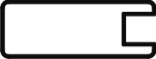 А-1800,
50 мм х 18 мм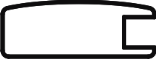 А-1801 – 10мм
50 мм х 18 мм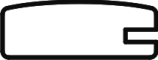 А-1801,
50 мм х 18 мм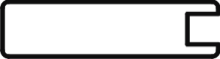 А-1807,
70 мм х 18 мм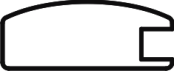 А-2201,
55 мм х 22 мм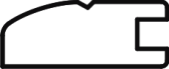 А-2204,
55 мм х 22 мм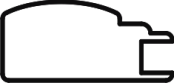 А-2531,
52 мм х 25 мм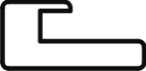 А-2290,
50 мм х 22 мм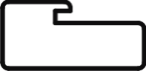 А-2290,
50 мм х 22 мм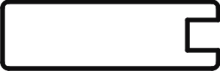 А-2207,
70 мм х 22 мм